ALLEGATO 2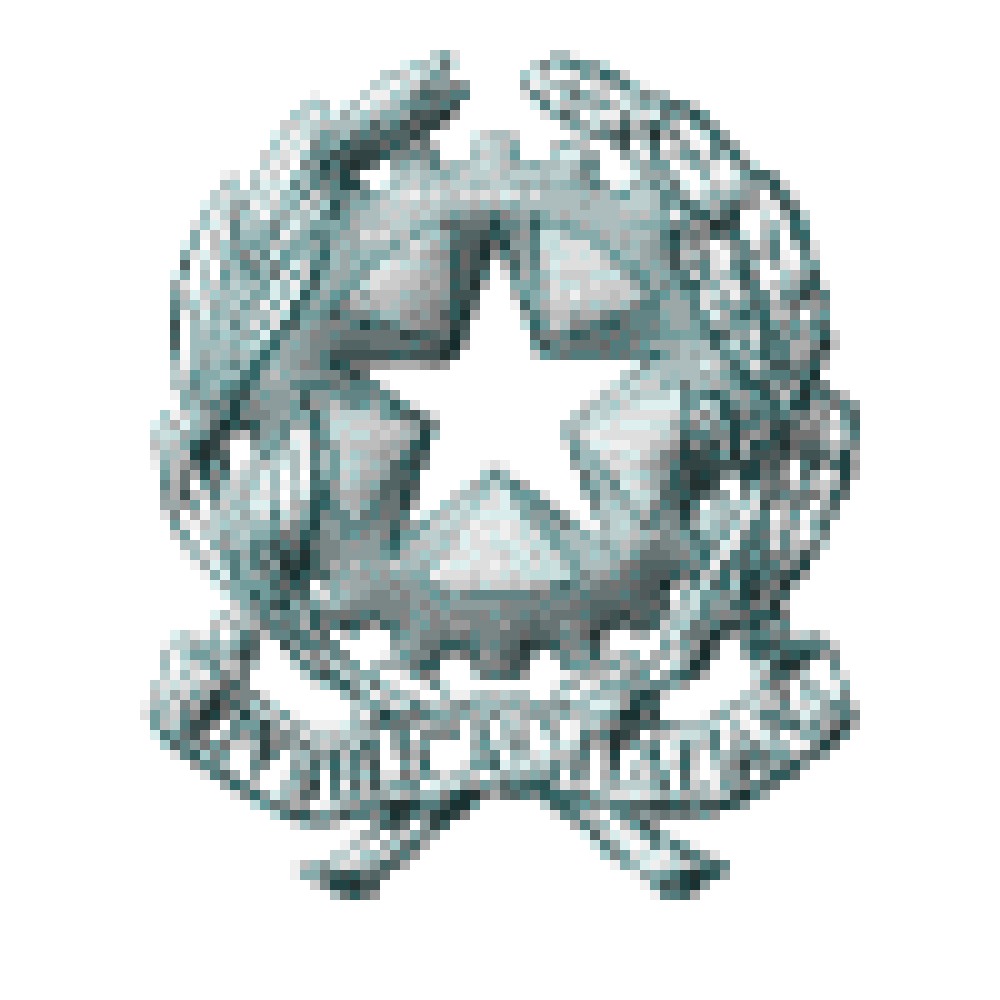 53°  DISTRETTO  SCOLASTICO AUTONOMIA  34LICEO SCIENTIFICO STATALE ” Mons. Bartolomeo Mangino “Via Guido Tramontano      84016  PAGANI  - SalernoTel 081916412 - Fax 0815157643  e-mail : saps08000t@istruzione.itRegolamento BYOD - Bring Your Own DevicesRegolamento per l’utilizzo dei dispositivi digitali personali a scuolaIl Piano Nazionale Scuola Digitale, previsto dalla Legge 107/2015 di riforma del sistema dell’Istruzione all’art. 1 comma 56, adottato dal MIUR, con D.M. n. 851 del 27.10.2015, ha, tra quelle previste, l’azione #6 “Politiche attive per il BYOD -Bring your own device”. Nel piano generale di innovazione didattica, che richiede l’adeguamento delle metodologie didattiche e le strategie usate con gli alunni in classe, ruolo importante hanno le tecnologie per la didattica, da usare in maniera consapevole e ragionata. Peraltro, si ricorda che la competenza digitale è una delle competenze chiave per l’apprendimento permanente, identificate dall’Unione Europea. In questa ottica, si rende necessario garantire a tutti gli studenti una adeguata formazione anche nell’utilizzo del digitale, che preveda anche la formazione ad un uso consapevole del proprio dispositivo.Pertanto, nell’azione #6 si richiede che “La scuola digitale, in collaborazione con le famiglie e gli enti locali, deve aprirsi al cosiddetto BYOD (Bring Your Own Device), ossia a politiche per cui l’utilizzo di dispositivi elettronici personali durante le attività didattiche sia possibile ed efficientemente integrato”.Ovviamente, l’adozione di politiche BYOD consente di avviare una riflessione, insieme agli studenti e alle loro famiglie, sulla necessità di educare gli studenti anche all’utilizzo del proprio dispositivo (Smartphone, tablet) come occasione per fare didattica, negli spazi e nei tempi organizzati dai docenti, laddove tale pratica risulti funzionale a rendere ogni aula laboratorio, laddove non risulti di immediata disponibilità ed efficacia l’utilizzo degli spazi della scuola attrezzati come laboratorio. L’uso di smartphone, tablet e altri dispositivi mobili, o delle funzioni equivalenti presenti sui telefoni cellulari è pertanto consentito, ma unicamente su indicazione del docente, con esclusiva finalità didattica, in momenti ben definiti e con modalità prescritte dall’insegnante. Al di fuori di questo contesto l’uso improprio dei dispositivi digitali mobili a scuola è inaccettabile e viene sanzionato in misura della gravità in base a quanto stabilito dal Regolamento di Istituto e dal regolamento sull’uso dei cellulari, che rimane in vigore per tutto quanto non concerne la sperimentazione BYOD.Le famiglie che non intendano consentire la pratica del BYOD da parte del proprio figlio, lo notificheranno alla Scuola mediante comunicazione scritta alla Dirigente Scolastica.NORME DI CARATTERE GENERALEDispositivi ammessi: qualsiasi computer portatile, tablet, smartphone. Il Docente che intenda avvalersi delle potenzialità del BYOD, oltre a dichiararlo in Consiglio di classe, provvederà ad avvertire i colleghi, gli alunni e le famiglie attraverso l’agenda del registro elettronico, con almeno 3 giorni di preavviso, in maniera che ciascuno per la sua parte possa essere adeguatamente preparato alla presenza dei dispositivi personali in classe. I dispositivi devono essere PORTATI A SCUOLA ED USATI per soli scopi didattici, ESCLUSIVAMENTE SU INDICAZIONE DEL DOCENTE, e solo dopo autorizzazione esplicita dell’insegnante. Agli studenti non è permesso usarli per giochi durante l’orario scolastico.Responsabilità individuale ogni studente è responsabile della custodia e del corretto utilizzo del proprio dispositivo: la scuola non sarà ritenuta responsabile dello smarrimento, furto o danneggiamento del bene che, in nessun caso, dovrà essere lasciato a scuola oltre l'orario delle lezioni.Per l'allievo il dispositivo mobile deve essere uno strumento funzionale all'apprendimento, pertanto rimane sua responsabilità dotarsi di un dispositivo con adeguata capienza di memoria, carica, etc. Agli studenti è richiesto di caricare completamente il dispositivo a casa affinché abbia un’autonomia di carica di almeno 60 minuti.Limitazioni di uso dei dispositiviSecondo le recenti indicazioni del Garante della privacy, la registrazione delle lezioni è possibile, per usi strettamente personali. Qualora gli alunni intendessero avvalersi della possibilità di registrare le lezioni, sono tenuti a informare l’insegnante prima di effettuare le registrazioni audio/foto/video delle lezioni o di altre attività didattiche. In nessun caso le riprese potranno essere eseguite di nascosto, senza il consenso dell’insegnante. Si ribadisce che registrazioni e riprese audio/foto/video sono consentite per uso personale, mentre la diffusione di tali contenuti è invece sempre subordinata al consenso da parte delle persone ritratte/riprese. Si richiama l’attenzione degli alunni, dei docenti e delle famiglie sulle possibili conseguenze di eventuali riprese audio/video o fotografie effettuate all’interno degli ambienti scolastici, al di fuori dei casi consentiti, e successivamente diffuse con l’intento di ridicolizzare compagni o insegnanti o addirittura allo scopo di intraprendere azioni che sono spesso definite con il termine di cyberbullismo. Tali azioni possono configurare, nei casi più gravi, gli estremi di veri e propri reati.  Uso non consentito di InternetAgli allievi, in nessun momento della lezione, è consentito utilizzare Internet per scopi diversi da quelli didattici.Agli allievi non è consentito scaricare musica, video e programmi da internet o qualsiasi file, a meno che l’azione non sia stata esplicitamente richiesta dall’insegnante e motivata dalla progettazione didattica che si sta attuando.Agli studenti, in nessun momento della permanenza nei locali della scuola, è consentito utilizzare i dispositivi consentiti per attività ludica o ricreativa, se non espressamente autorizzati dall’insegnante in base alla progettazione didattica che si sta attuando.Agli allievi non è consentito utilizzare i social network durante le ore di lezione, né di pubblicare foto/video, anche personali, durante la permanenza a scuola. Il divieto non si applica soltanto all’orario delle lezioni ma è vigente anche negli intervalli e nelle altre pause dell’attività didattica.Diritti di proprietà e copyrightGli studenti devono rispettare e proteggere la proprietà intellettuale altrui: non è ammessa la copia o il plagio di qualsiasi materiale.    Nell'ambito del rispetto delle normative sui copyright e i diritti di proprietà, qualora si intenda usare materiale reperibile in rete è sempre obbligatorio citare le fonti e le sorgenti citando gli URL di provenienza attraverso il link intero.Se richiesto dalla legge o da accordo, si deve richiedere il permesso degli autori o creatori delle informazioni, o dei media originali, laddove si decide di utilizzare materiale prodotto da altri.  La scuola favorisce e incentiva lo sviluppo dell’open source e copyleftDiritto di ispezioneLa scuola si riserva il diritto di monitorare le attività online degli utenti e accedere, controllare, copiare, raccogliere o cancellare ogni contenuto digitale improprio.La scuola può ispezionare la memoria del dispositivo dello studente se ritiene che le regole scolastiche non siano state rispettate.I lavori prodotti potranno essere condivisi su piattaforme didattiche dedicate e protette, visitabili sia dalle famiglie, sia dai consigli di classe e dal Dirigente, che può, in casi particolari, censurarne i contenuti, qualora se ne ravvisi l'inadeguatezza. Il docente si farà carico di fornire l'URL delle piattaforme usate, sul registro elettronico, al fine di condividere le esperienze didattiche.Il docente che intende far usare i dispositivi, è responsabile da un punto di vista della sicurezza sul web. Sarà quindi suo compito istruire i ragazzi ad un uso "in sicurezza" del dispositivo, monitorando che le indicazioni vengano rispettate.Utilizzo della rete WIFi di IstitutoLa connessione alla rete WiFi di istituto da dispositivi mobili personali non è di norma consentita a causa della limitatezza dell'infrastruttura che fornisce il servizio prioritariamente agli uffici e alle postazioni PC delle aule e dalle classi aderenti alla sperimentazione aula 3.0. Tuttavia in considerazione di esigenze didattiche gravi problematiche personali evidenziate al DS e disponibilità infrastrutturale, il dirigente scolastico potrà autorizzare singoli alunni ad accedere, temporaneamente o per l'intero anno scolastico, alla rete WiFi d'istitutoClausola di salvaguardia Quanto previsto dal presente regolamento è subordinato alla coerenza con le linee guida di prossima emanazione che disciplinano il byoD.Sanzioni per il mancato rispetto del presente RegolamentoL’uso della tecnologia, sia essa proprietà della scuola o un dispositivo fornito dagli studenti, comporta responsabilità personali. Gli studenti sono tenuti a rispettare il presente regolamento, unitamente al regolamento di Istituto di carattere generale, e ad agire responsabilmente.Il mancato rispetto di questi termini e condizioni comporterà l’avvio di provvedimenti disciplinari e di ogni altra azione necessaria. Gli studenti saranno ritenuti responsabili delle loro azioni e sono incoraggiati a segnalare immediatamente ogni uso improprio da parte altrui al loro insegnante.Le sanzioni dipenderanno dalla gravità dell’accaduto e sanzionate secondo il Regolamento di Istituto.I dispositivi usati impropriamente potranno essere confiscati per l’intera giornata. Se un dispositivo viene confiscato allo studente sarà riposto in sala docenti, in un cassetto chiuso a chiave e riconsegnato al genitore al termine della giornata.